Challenge 3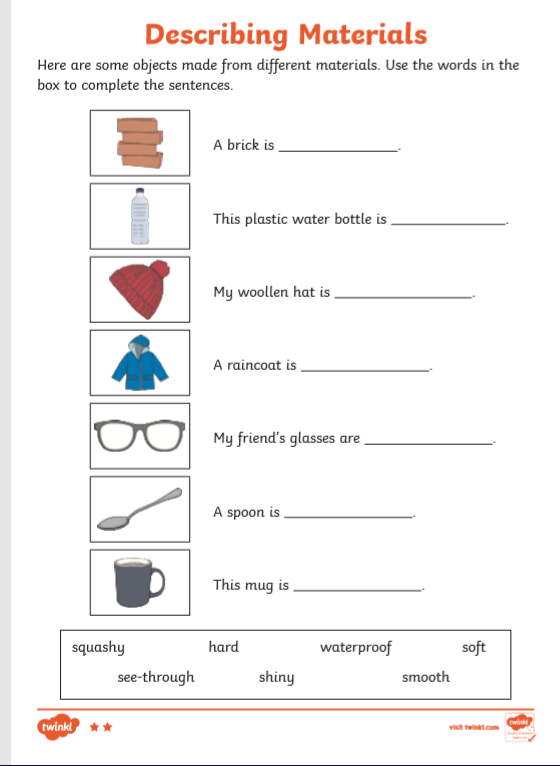 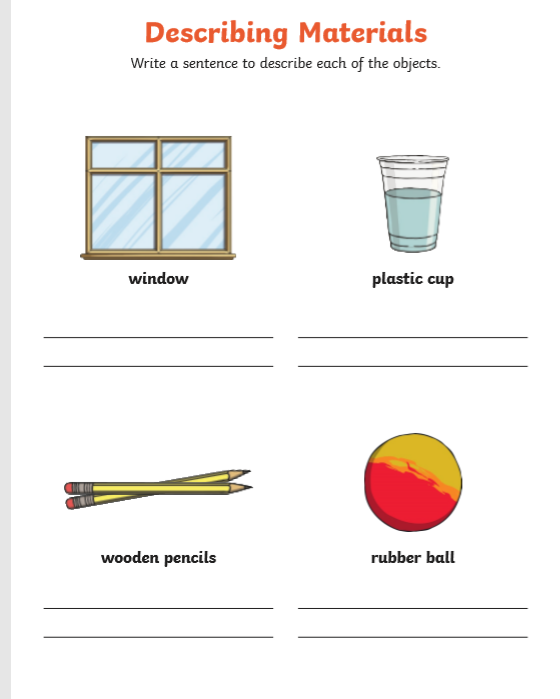 